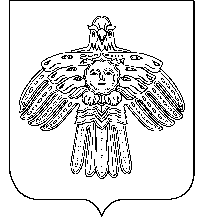                                АДМИНИСТРАЦИЯ                                                          «НИЖНИЙ ОДЕС»  КАР  ОВМÖДЧÖМИНСА       ГОРОДСКОГО  ПОСЕЛЕНИЯ  «НИЖНИЙ ОДЕС»                                                     АДМИНИСТРАЦИЯ           ПОСТАНОВЛЕНИЕШУÖМот «10»  апреля  2020 года                                                                                     №   78В соответствии с Федеральным законом от 06.10.2003 № 131-ФЗ «Об общих принципах организации местного самоуправления в Российской Федерации»,  Федеральным законом от 24.07.2007 № 209-ФЗ «О развитии малого и среднего предпринимательства в Российской Федерации», Федеральным законом от 03.07.2018 № 185-ФЗ «О внесении изменений в отдельные законодательные акты Российской Федерации в целях расширения имущественной поддержки субъектов малого и среднего предпринимательства», Администрация муниципального района «Сосногорск» ПОСТАНОВЛЯЕТ:Утвердить Порядок и условия предоставления в аренду имущества муниципального образования городского поселения «Нижний Одес», включенного в перечень муниципального имущества, свободного от прав третьих лиц (за исключением имущественных прав субъектов малого и среднего предпринимательства), в целях предоставления его на долгосрочной основе во владение и (или) пользование субъектам малого и среднего предпринимательства и организациям, образующим инфраструктуру поддержки субъектов малого и среднего предпринимательства (в том числе по льготным ставкам) согласно приложению к настоящему постановлению.Признать утратившим силу постановление администрации городского  поселения «Нижний Одес» от 18.04.2019 № 96 «Об утверждении Порядка и условий предоставления в аренду имущества муниципального образования городского поселения «Нижний Одес», включенного в перечень муниципального имущества, свободного от прав третьих лиц (за исключением имущественных прав субъектов малого и среднего предпринимательства), в целях предоставления его на долгосрочной основе во владение и (или) пользование субъектам малого и среднего предпринимательства и организациям, образующим инфраструктуру поддержки субъектов малого и среднего предпринимательства (в том числе по льготным ставкам)Настоящее постановление вступает в силу со дня его официального опубликования.Контроль за исполнением настоящего постановления оставляю за собой.Руководитель администрациигородского поселения «Нижний Одес»                                     Ю.С. АксеновПриложениек Постановлению администрации городского поселения «Нижний Одес»от «10»  апреля  2020г. № 78Порядок и условия предоставления в аренду имущества муниципального образования городского поселения «Нижний Одес», включенного в перечень муниципального имущества, свободного от прав третьих лиц (за исключением имущественных прав субъектов малого и среднего предпринимательства), в целях предоставления его на долгосрочной основе во владение и (или) пользование субъектам малого и среднего предпринимательства и организациям, образующим инфраструктуру поддержки субъектов малого и среднего предпринимательства (в том числе по льготным ставкам)I. Общие положения1. Настоящий Порядок определяет механизм предоставления в аренду имущества муниципального образования городского поселения «Нижний Одес»» (далее – муниципальное имущество), включенного в Перечень муниципального имущества, свободного от прав третьих лиц (за исключением имущественных прав субъектов малого и среднего предпринимательства) (далее - Перечень), в целях предоставления его на долгосрочной основе во владение и (или) в пользование субъектам малого и среднего предпринимательства и организациям, образующим инфраструктуру поддержки субъектов малого и среднего предпринимательства (в том числе по льготным ставкам арендной платы) (далее - в аренду).II. Порядок предоставления субъектам малого и среднегопредпринимательства в аренду муниципального имущества, включенного в Перечень, за исключением земельных участков 2. Предоставление субъектам малого и среднего предпринимательства в аренду муниципального имущества, включенного в Перечень, за исключением земельных участков, осуществляется в соответствии с законодательством Российской Федерации и с соблюдением настоящего Порядка.3. Муниципальное имущество, включенное в Перечень, предоставляется в аренду правообладателем имущества, которым является:в отношении имущества, составляющего муниципальную казну, - Администрация муниципального образования городского поселения «Нижний Одес» (далее - Администрация);в отношении имущества, закрепленного на праве оперативного управления или хозяйственного ведения за муниципальным бюджетным учреждением, муниципальным автономным учреждением, муниципальным унитарным предприятием, - соответствующее учреждение или предприятие (далее - Балансодержатель).4. Муниципальное имущество, включенное в Перечень, предоставляется в аренду субъектам малого и среднего предпринимательства, соответствующим условиям, установленным Федеральным законом«О развитии малого и среднего предпринимательства в Российской Федерации» (далее - Федеральный закон).5. Имущество, включенное в Перечень, предоставляется без проведения конкурсов или аукционов на право заключения договоров аренды и является муниципальной преференцией.6. Муниципальное имущество, включенное в Перечень, предоставляется в аренду субъектам малого и среднего предпринимательства:1) не имеющим задолженности по уплате налогов, сборов, пеней и иных обязательных платежей в бюджетную систему Российской Федерации и внебюджетные фонды;2) не имеющим задолженности по договорам аренды муниципального имущества, заключенным с Администрацией или Балансодержателем (далее - Правообладатель);3) не находящимся в стадии ликвидации, реорганизации или банкротства.7. Для заключения договора аренды необходимы следующие документы:1) заявление о предоставлении в аренду муниципального имущества, включенного в Перечень, по форме, установленной Администрацией (далее - запрос) (в случае запроса имущества, требующего капитального ремонта, в запросе указывается согласие субъекта малого и среднего предпринимательства на осуществление капитального ремонта такого имущества за счет собственных средств) согласно приложению к настоящему Порядку;2) справка об исполнении налогоплательщиком (плательщиком сбора, плательщиком страховых взносов, налоговым агентом) обязанности по уплате налогов, сборов, страховых взносов, пеней, штрафов, процентов по форме, утвержденной Федеральной налоговой службой, сформированная не ранее чем за месяц до дня представления, в случае если субъект малого и среднего предпринимательства представляет ее самостоятельно;3) сведения о том, что юридическое лицо (индивидуальный предприниматель) не находится в стадии ликвидации, реорганизации или банкротства;4) сведения из единого реестра субъектов малого и среднего предпринимательства, сформированные с сайта ФНС России с использованием сервиса «Единый реестр субъектов малого и среднего предпринимательства».7.1. Для заключения договора аренды в отношении имущества, закрепленного на праве оперативного управления или хозяйственного ведения за муниципальным бюджетным учреждением, муниципальным автономным учреждением, муниципальным унитарным предприятием, документы, указанные в подпунктах 1 - 3 пункта 7 настоящего Порядка, представляются субъектами малого и среднего предпринимательства в адрес Балансодержателя самостоятельно.7.2. Для заключения договора аренды в отношении имущества, составляющего муниципальную  казну документы, указанные в подпунктах 1 и 3 пункта 7 настоящего Порядка, представляются субъектами малого и среднего предпринимательства в Администрацию самостоятельно.7.3. Сведения, указанные в подпункте 4 пункта 7 настоящего Порядка, самостоятельно выгружаются Правообладателем с официального сайта Федеральной налоговой службы в информационно-телекоммуникационной сети «Интернет».8. Правообладателем в день поступления документов, указанных в пункте 7 настоящего Порядка, производятся их прием и регистрация. Расписка о регистрации указанных документов, в том числе направленных через отделения почтовой связи, направляется по указанному в запросе почтовому адресу в течение 2 рабочих дней со дня поступления в адрес Правообладателя документов. Датой подачи документов, указанных в пункте 7 настоящего Порядка, направленных через отделения почтовой связи, считается дата их регистрации у Правообладателя.В случае подачи документов лично заявителем или уполномоченным им лицом выдается расписка о получении указанных документов с указанием их перечня и даты поступления.8.1. Сведения, содержащиеся в документах, указанных в подпункте 2 пункта 7 настоящего Порядка, запрашиваются Администрацией  в течение 5 рабочих дней со дня поступления запроса в порядке межведомственного информационного взаимодействия в организациях, уполномоченных на выдачу таких сведений, в случае если субъект малого и среднего предпринимательства не представил указанные документы самостоятельно.8.2. Правообладатель проверяет полноту (комплектность), оформление представленных субъектами малого и среднего предпринимательства документов, установленных пунктом 7 настоящего Порядка, а также соответствие условиям, установленным пунктами 4 и 6 настоящего Порядка, принимает решение о предоставлении либо отказе в предоставлении в аренду муниципального имущества, включенного в Перечень.Срок рассмотрения Правообладателем представленных документов и принятия решения не должен превышать 15 рабочих дней с даты регистрации у Правообладателя документов.8.3. В соответствии с принятым решением Правообладатель письменно уведомляет субъекта малого и среднего предпринимательства о принятом в отношении него решении в течение 5 рабочих дней со дня принятия такого решения (с указанием причин отказа в случае принятия решения об отказе в предоставлении в аренду муниципального имущества, включенного в Перечень).В случае принятия решения о предоставлении в аренду муниципального имущества, включенного в Перечень, Правообладатель одновременно с письменным уведомлением направляет проект договора аренды имущества.8.4. Основаниями для отказа в предоставлении в аренду муниципального имущества, включенного в Перечень, являются:1) муниципального имущества, включенное в Перечень, о передаче в аренду которого просит субъект малого и среднего предпринимательства, находится во владении и (или) в пользовании у иного лица;2) несоответствие субъекта малого и среднего предпринимательства условиям, установленным пунктами 4 и 6 настоящего Порядка.3) неполнота (некомплектность), несоответствие представленных субъектами малого и среднего предпринимательства документов требованиям, установленным пунктом 7 настоящего Порядка;8.5. Субъект малого и среднего предпринимательства, в отношении которого принято решение об отказе в предоставлении в аренду муниципального имущества, включенного в Перечень, по основаниям, установленным подпунктами 2 и 3 пункта 8.4 настоящего Порядка, вправе обратиться повторно после устранения выявленных недостатков на условиях, установленных настоящим Порядком.8.6. В случае поступления нескольких заявлений о предоставлении в аренду муниципального имущества, включенного в Перечень, при прочих равных условиях преимущественное право отдается первому обратившемуся субъекту малого и среднего предпринимательства.8.7. В случае уклонения субъекта малого и среднего предпринимательства от заключения договора аренды в тридцатидневный срок с момента направления Правообладателем в его адрес проекта договора Правообладатель принимает решение об отмене решения о предоставлении в аренду муниципального имущества, включенного в Перечень, в срок не позднее дня, следующего после дня установления факта уклонения.О принятом решении, указанном в абзаце первом настоящего пункта, Правообладатель уведомляет субъекта малого и среднего предпринимательства в срок не позднее 2 рабочих дней со дня принятия указанного решения. Отмена решения Правообладателем не препятствует субъекту малого и среднего предпринимательства обратиться повторно в соответствии с настоящим Порядком.9. Расчет величины годовой арендной платы за пользование муниципального имущества, включенным в Перечень, производится в порядке, определенном Положением о порядке передачи в аренду муниципального имущества муниципального образования городского поселения «нижний Одес».10.Субъектам малого и среднего предпринимательства, занимающиеся приоритетными видами деятельности, перечень которых определен постановлением администрации городского поселения «Нижний Одес» «Об утверждении порядка формирования, ведения, ежегодного дополнения и опубликования Перечня муниципального имущества муниципального образования городского поселения «Нижний Одес», свободного от прав третьих лиц, предназначенного для предоставления во владение и (или) пользование субъектам малого и среднего предпринимательства и организациям, образующим инфраструктуру поддержки субъектов малого и среднего предпринимательства», арендующих включенное в перечень имущество величина годовой арендной платы устанавливается в следующих размерах:- в первый год аренды - 40 процентов от размера арендной платы;- во второй год аренды - 60 процентов от размера арендной платы;- в третий год аренды - 80 процентов от  размера арендной платы;- в четвертый год аренды и далее - 100 процентов размера арендной платы.11. Договор аренды имущества с субъектами малого и среднего предпринимательства заключается на срок не менее пяти лет. Срок договора может быть уменьшен на основании поданного до заключения такого договора заявления лица, приобретающего права владения и (или) пользования.12. В отношении имущества, включенного в Перечень и требующего капитального ремонта, срок договора аренды имущества устанавливается на срок не менее пяти лет, но не менее срока, необходимого для проведения предусмотренного договором аренды имущества зачета затрат, понесенных субъектом малого и среднего предпринимательства, в счет подлежащих оплате арендных платежей.12.1. Муниципальное имущество, включенное в Перечень и требующее капитального ремонта, предоставляется по договору аренды имущества субъектам малого и среднего предпринимательства с условием проведения субъектом малого и среднего предпринимательства капитального ремонта такого имущества за счет собственных средств.12.2. За пользование имуществом, указанным в пункте 12.1 настоящего Порядка, устанавливается льготный размер арендной платы - 20 процентов от размера арендной платы, рассчитанного в соответствии с пунктами 9, 10 настоящего Порядка, на период проведения капитального ремонта, определенный договором аренды имущества.12.3. Для расчета периода проведения капитального ремонта Правообладатель до заключения договора аренды имущества в соответствии с законодательством:определяет объем и стоимость ремонтных работ;устанавливает сроки проведения ремонтных работ.III. Порядок предоставления организациям, образующиминфраструктуру поддержки субъектов малого и среднегопредпринимательства, в аренду муниципального имуществаРеспублики Коми, включенного в Перечень13. Муниципальное имущество, включенное в Перечень, предоставляется в аренду организациям, образующим инфраструктуру поддержки субъектов малого и среднего предпринимательства, в порядке, определенном приказом ФАС России от 10 февраля 2010 г. № 67 «О порядке проведения конкурсов или аукционов на право заключения договоров аренды, договоров безвозмездного пользования, договоров доверительного управления имуществом, иных договоров, предусматривающих переход прав в отношении государственного или муниципального имущества, и перечне видов имущества, в отношении которого заключение указанных договоров может осуществляться путем проведения торгов в форме конкурса».IV. Порядок предоставления субъектам малогои среднего предпринимательства в аренду земельныхучастков, являющихся муниципальным имуществом, включенных в Перечень14. Предоставление в аренду земельных участков, являющихся муниципальным имуществом, включенных в Перечень, осуществляется в соответствии с положениями главы V.1 Земельного кодекса Российской Федерации.Приложение к ПорядкуРуководителю администрациигородского поселения «Нижний Одес»______________________________________                                                                   (Ф.И.О.)                                         от _______________________________                                         __________________________________                                                                                        (наименование субъекта, адрес, телефон)ЗАЯВЛЕНИЕПрошу предоставить в аренду недвижимое   (движимое) имущество, включенное в перечень муниципального имущества, свободного от прав третьих лиц (за исключением имущественных прав субъектов малого и среднего предпринимательства), в целях предоставления его на долгосрочной основе во владение и (или) пользование, расположенное по   адресу:Район__________________г._________________ ул.__________________ дом №__________ корпус №_________ этаж_____ помещения №№ (наименование имущества) ______________Общая площадь _____________ кв.м. Срок аренды установить  с  «____» __________ 20__ г. на ____________дней/месяцев/лет.            Вид деятельности ___________________________________________________________________Для использования под _______________________________________________Полное наименование субъекта:____________________________________________________________________ ОГРН/ОГРНИП _______________________, ИНН/КПП________________________Юридический адрес __________________________________________________________________________________________________________________________________________Почтовый адрес (место нахождения) __________________________________________________________________________________________________________________________________________  Телефон (________) ___________ Факс ______________ E-mail Контактное лицо (ФИО, должность, телефон) __________________________________________________________________________________________________________________________________________«____» _____________________ ______ г.  _________________________________________(дата)                                                           (подпись заявителя; печать – для юридических лиц)Страница ____Сведения о заявителеНастоящим  гарантируем  достоверность  представленных  в составе заявки сведений и подтверждаем, что ___________________________________________________________                                                       (наименование заявителя)- не является кредитной, страховой организацией, инвестиционным фондом, негосударственным фондом, профессиональным участником рынка ценных бумаг, ломбардом;- не является участником соглашений о разделе продукции;- не осуществляет предпринимательскую деятельность в сфере игорного бизнеса;- не является в порядке, установленном законодательством Российской Федерации о валютном регулировании и валютном контроле, нерезидентом Российской Федерации, за исключением случаев предусмотренных международными договорами Российской Федерации;- не имеет задолженности по уплате налогов, сборов, пеней и иных обязательным платежей в бюджетную Российской Федерации;- ранее в отношении заявителя – субъекта малого и среднего предпринимательства не было принято решение об оказании аналогичной поддержки и сроки её оказания не истекли;- не имеет неисполненных обязательств и (или) просроченной задолженности по кредитам, привлеченным в кредитных организациях под гарантии (поручительства) организации, образующей инфраструктуру поддержки субъектов малого и среднего предпринимательства, созданной с участием средств Республики Коми;-  не имеет неисполненных обязательств и (или) просроченной задолженности по микрозаймам, предоставленным организацией инфраструктуры;- не осуществляет производство и реализацию подакцизных товаров, а также   добычу   и реализацию   полезных   ископаемых, за   исключением общераспространенных полезных ископаемых;- не имеет задолженности по заработной плате перед наемными работниками более 1 месяца.Достоверность и полноту сведений, указанных на данной странице, подтверждаю: ______________________________________________________________________________Страница ____К заявлению приложены следующие документы: ________________________________________________________________________________________________________________________________________________________________________________________________________________________________________________________________________________________________________________________________________________________________________________________________________________________________________________________________________________________________________________________________________________________________________________________________________________________________________________________________________________________________________________________Способ направления результата/ответа:(лично, уполномоченному лицу, почтовым отправлением, через МФЦ)_______________________________________________________________________________________________________________________________________________1) (если в поле «Способ направления результата/ответа» выбран вариант «уполномоченному лицу»):Ф.И.О.(полностью) __________________________________________________________________________Документ, удостоверяющий личность:Документ _________________________ серия ____________ № ______________________Дата выдачи____________________ 	Выдан_________________________________________________________________контактный телефон:	______________________________________________________реквизиты доверенности (при наличии доверенности): _________________________________________________________________________________________________________________________________________________________2) Почтовый адрес, по которому необходимо направить результат\ответ (если в поле «Способ направления результата/ответа» выбран вариант «почтовым отправлением»):________________________________________________________________________________________________________________________________________Об утверждении Порядка и условий предоставления в аренду имущества муниципального образования городского поселения «Нижний Одес», включенного в перечень муниципального имущества, свободного от прав третьих лиц (за исключением имущественных прав субъектов малого и среднего предпринимательства), в целях предоставления его на долгосрочной основе во владение и (или) пользование субъектам малого и среднего предпринимательства и организациям, образующим инфраструктуру поддержки субъектов малого и среднего предпринимательства (в том числе по льготным ставкам)